Министерство образования и науки Российской ФедерацииМуромский институт (филиал)федерального государственного бюджетного образовательного учреждения высшего образования«Владимирский государственный университетимени Александра Григорьевича и Николая Григорьевича Столетовых»(МИ ВлГУ)Отделение среднего профессионального образования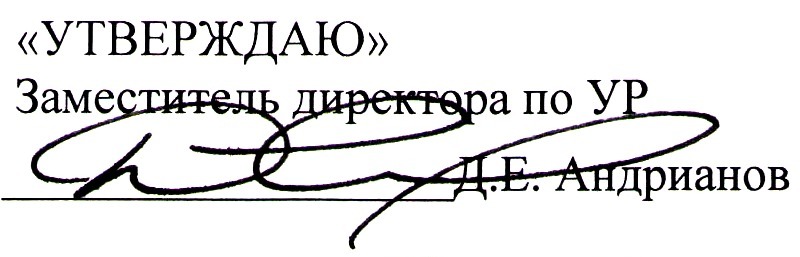 Рабочая программа дисциплиныЭлементы дискретной математикидля специальности 09.02.03 Программирование в компьютерных системахМуром, 2017 г.Рабочая программа учебной дисциплины разработана на основе Федерального государственного образовательного стандарта (далее - ФГОС) по специальности среднего профессионального образования (далее - СПО) 09.02.03 Программирование в компьютерных системах №804 от 28 июля 2014 года.Кафедра-разработчик: систем автоматизированного проектирования.Рабочую программу составил: Кульков Я.Ю.Рабочая программа рассмотрена и одобрена на заседании кафедры ПИн.СОДЕРЖАНИЕ1. ПАСПОРТ РАБОЧЕЙ ПРОГРАММЫ УЧЕБНОЙ ДИСЦИПЛИНЫ 	2. СТРУКТУРА И СОДЕРЖАНИЕ УЧЕБНОЙ ДИСЦИПЛИНЫ 	3. УСЛОВИЯ РЕАЛИЗАЦИИ УЧЕБНОЙ ДИСЦИПЛИНЫ 	4. КОНТРОЛЬ И ОЦЕНКА РЕЗУЛЬТАТОВ ОСВОЕНИЯ 	1. ПАСПОРТ РАБОЧЕЙ ПРОГРАММЫ УЧЕБНОЙ ДИСЦИПЛИНЫ Элементы дискретной математики1.1. Область применения рабочей программыРабочая программа учебной дисциплины является частью программы подготовки специалистов среднего звена в соответствии с ФГОС по специальности 09.02.03 Программирование в компьютерных системах.Рабочая программа учебной дисциплины может быть использована в дополнительном профессиональном образовании, для получения дополнительных компетенций, умений и знаний, необходимых для обеспечения конкурентоспособности выпускника на рынке труда и продолжения образования по специальности.1.2. Место учебной дисциплины в структуре программы подготовки специалистов среднего звена:Дисциплина «Элементы дискретной математики» базируется на знаниях, полученных в рамках школьного курса математики или соответствующих дисциплин среднего профессионального образования, а так же на дисциплинах "Алгебра и геометрия", "Информатика".1.3. Цели и задачи учебной дисциплины - требования к результатам освоения учебной дисциплины:Цель дисциплины: обучение студентов основным понятиям, положениям и методам курса дискретной математики, методам решения задач. 	В результате освоения учебной дисциплины обучающийся должен уметь:Применять основные концепции, теории и факты, связанные с дискретной математикой (ПК 11, ПК 12, ПК 13, ПК 14, ПК 15).В результате освоения учебной дисциплины обучающийся должен знать:Основные концепции, теории и факты, связанные с дискретной математикой (ОК-1, ОК-2, ОК-3, ОК-4, ОК-5, ОК-6, ОК-7, ОК-8).В результате освоения дисциплины обучающийся должен владеть следующими общими (ОК) и профессиональными (ПК) компетенциями:ОК-1. Понимать сущность и социальную значимость своей будущей профессии, проявлять к ней устойчивый интересОК-2. Организовывать собственную деятельность, выбирать типовые методы и способы выполнения профессиональных задач, оценивать их эффективность и качествоОК-3. Принимать решения в стандартных и нестандартных ситуациях и нести за них ответственностьОК-4. Осуществлять поиск и использование информации, необходимой для эффективного выполнения профессиональных задач, профессионального и личностного развитияОК-5. Использовать информационно-коммуникационные технологии в профессиональной деятельностиОК-6. Работать в коллективе и в команде, эффективно общаться с коллегами, руководством, потребителямиОК-7. Брать на себя ответственность за работу членов команды (подчиненных), за результат выполнения заданийОК-8. Самостоятельно определять задачи профессионального и личностного развития, заниматься самообразованием, осознанно планировать повышение квалификацииОК-9. Ориентироваться в условиях частой смены технологий в профессиональной деятельностиПК 11. Выполнять разработку спецификаций отдельных компонентПК 12. Осуществлять разработку кода программного продукта на основе готовых спецификаций на уровне модуляПК 13. Выполнять отладку программных модулей с использованием специализированных программных средствПК 14. Выполнять тестирование программных модулейПК 15. Осуществлять оптимизацию программного кода модуля1.4. Количество часов на освоение программы учебной дисциплины:Максимальной учебной нагрузки обучающегося 90 часов, в том числе:обязательной аудиторной нагрузки обучающегося 60 часов;самостоятельной нагрузки обучающегося 30 часов.2. СТРУКТУРА И СОДЕРЖАНИЕ УЧЕБНОЙ ДИСЦИПЛИНЫ 2.1. Объем учебной дисциплины и виды учебной работы2.2. Тематический план и содержание учебной дисциплиныДля характеристики уровня освоения учебного материала используются следующие обозначения:ознакомительный (узнавание новых объектов, свойств);репродуктивный (выполнение деятельности по образцу, инструкции или под руководством);продуктивный (планирование и самостоятельное выполнение деятельности, решение проблемных задач).3. УСЛОВИЯ РЕАЛИЗАЦИИ УЧЕБНОЙ ДИСЦИПЛИНЫ 3.1. Требования к минимальному материально – техническому обеспечениюЛаборатория информационно - коммуникационных систем, оснащенная оборудованием:
3.2. Информационное обеспечение обученияПеречень рекомендуемых учебных изданий, интернет – ресурсов, дополнительной литературы.Основные источники:Новиков Ф. А. Дискретная математика: Учебник для вузов. Стандарт третьего поколения. Питер. 2011. - 384c. [Электронный ресурс]. http://www.book.ru/book/904977Новиков Ф. А. Дискретная математика: Учебник для вузов. 2-е изд. Стандарт третьего поколения. — СПб. : Питер, 2013 г. — 400 с.. http://ibooks.ru/reading.php?productid=28639Ковалёва Л.Ф. Дискретная математика в задачах: учебное пособие / Ковалёва Л.Ф. — М.: Евразийский открытый институт, 2011. — 142 c.. http://www.iprbookshop.ru/12467&book_id=10660Дополнительные источники:Павленкова Е.В., Чекмарев Д.Т. Сборник заданий по дискретной математике. Электронное учебно-методическое пособие. - Нижний Новгород: Нижегородский госуниверситет, 2012. - 68 с.. http://window.edu.ru/resource/286/79286/files/DiscreteMath.pdfИнтернет-ресурсы:Национальный открытый университет ИНТУИТ - http://www.intuit.ru/Математический справочник - http://dict.sernam.ru/Образовательный портал "Единое окно доступа к образовательным ресурсам" - http://window.edu.ru/4. КОНТРОЛЬ И ОЦЕНКА РЕЗУЛЬТАТОВ ОСВОЕНИЯ ___________«_______» ______________ _____ г.        (подпись)                               (дата)Протокол № ____от «_______» ______________ _____ г.Заведующий кафедрой ПИн Жизняков А.Л. ___________           (подпись)Вид учебной работыОбъем часов6 семестрМаксимальная учебная нагрузка (всего)90Обязательная аудиторная учебная нагрузка (всего)60В том числе:лекционные занятия30практические занятия30лабораторные работыконтрольные работыкурсовая работаСамостоятельная работа обучающегося (всего)30Итоговая аттестация в формеДифференцированный зачетНаименование разделов и темСодержание учебного материала, лабораторные работы и практические занятия, самостоятельная работа обучающихсяОбъем часов Уровень освоения12346 семестрРаздел 1Теория множествТема 1.1 Теория множествСодержание учебного материалаТема 1.1 Теория множествЛекционные занятия. Введение. Задача дисциплины. Понятие множества. Мощность и равенство множеств. Операции над множествами. Диаграммы Венна. 101Тема 1.1 Теория множествПрактические занятия. Операции над множествами. Построение диаграмм Венна. Программная реализация операции объединения. Программная реализация операции пересечения. Программная реализация операции дополнения. Графическое представления операции над множествами. Графическое представления операции над множествами. 143Тема 1.1 Теория множествСамостоятельная работа обучающихся. Отношения. Замыкание отношений. Отношения эквивалентности. 123Раздел 2Теория графовТема 2.1 Теория графовСодержание учебного материалаТема 2.1 Теория графовЛекционные занятия. Основные определения теории графов. Изоморфизм. Понятие подграфа. Циклы на графе. Представление графов в ЭВМ. Алгоритмы нахождения на графах кратчайших путей. Метод Дейсктры. Метод Флойда. Метод динамического программирования. Алгоритм Беллмана-Форда. Бинарные деревья. 182Тема 2.1 Теория графовПрактические занятия. Представление графов в ЭВМ. Метод Дейсктры. Метод Дейсктры. Метод Флойда. Метод Флойда. Метод динамического программирования. Бинарные деревья. 143Тема 2.1 Теория графовСамостоятельная работа обучающихся. Индуктивный граф. Паросочетание простого графа. 123Раздел 3КомбинаторикаТема 3.1 КомбинаторикаСодержание учебного материалаТема 3.1 КомбинаторикаЛекционные занятия. Основные понятия комбинаторики. 22Тема 3.1 КомбинаторикаПрактические занятия. Вычисление формул комбинаторики. 22Тема 3.1 КомбинаторикаСамостоятельная работа обучающихся. Комбинаторика и ряды. 63Всего:90Результаты обучения (освоенные умения, усвоенные знания)Формы и методы контроля и оценки результатов обученияПрименять основные концепции, теории и факты, связанные с дискретной математикой.тестированиеОсновные концепции, теории и факты, связанные с дискретной математикой.тестирование